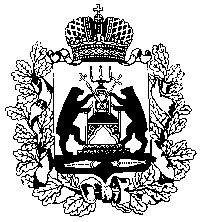 Российская Федерация НОВГОРОДСКАЯ ОБЛАСТНАЯ ДУМАСОВЕТ ПО МЕСТНОМУ САМОУПРАВЛЕНИЮРЕШЕНИЕот  11.11.2021  № 3Заслушав информацию председателя Новгородской областной Думы о предложениях в план работы совета по местному самоуправлению при Новгородской областной Думе на 2022 год, совет по местному самоуправлению при Новгородской областной Думе РЕШИЛ:установить срок направления предложений в план работы совета по местному самоуправлению при Новгородской областной Думе на 2022 год до 20 декабря 2021 года.О предложениях в план работы совета по местному самоуправлению при Новгородской областной Думе на 2022 годПредседательНовгородской областной Думы,	председатель совета                                   Ю.И. Бобрышев